.INTRO: 32 COUNTS.ANTI-CLOCKWISE ROTATIONKICK BALL POINT X 2, SAILOR STEP, SAILOR ¼ TURNROCK FORWARD, RECOVER, SHUFFLE BACK, ½ SHUFFLE TURN, STEP ½ PIVOT STEPSTEP, TOUCH, HEEL JACK, TOUCH, 1/2 MONTEREY TURN, BALL, WALK, WALKCROSS, BALL, STEP, SIDE, CROSS, ½ UNWIND, HITCH, BALL, STEPBegin dance again.....enjoy yourself!TAGAt the end of the 3rd wall, add the following 8 count tag (3 O'clock Wall)STEP HIP SWAYS, JAZZ BOXBig Finish - On the 12th Rotation of the dance you will be facing the 3 O'clock wall,just do the first 8 counts of the dance(Sailor 1 / 4 turn left to face 12 O'clock) then, Cross Right foot over Left foot,Unwind Full Turn......Ta Daa!!!Bleeding Love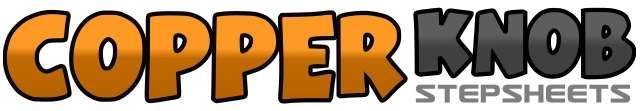 .......Count:32Wall:4Level:Intermediate.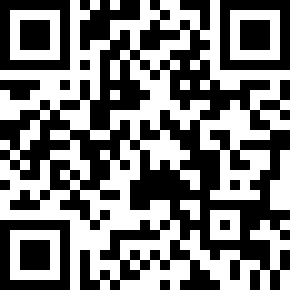 Choreographer:Claire Ball (UK) & Steve Mason (UK) - October 2007Claire Ball (UK) & Steve Mason (UK) - October 2007Claire Ball (UK) & Steve Mason (UK) - October 2007Claire Ball (UK) & Steve Mason (UK) - October 2007Claire Ball (UK) & Steve Mason (UK) - October 2007.Music:Bleeding Love - Leona LewisBleeding Love - Leona LewisBleeding Love - Leona LewisBleeding Love - Leona LewisBleeding Love - Leona Lewis........1&2Kick right foot forward, step right foot next to left, point left foot to left side (12)3&4Kick left foot forward, step left foot next to right, point right foot to right side5&6Cross right foot behind left foot, step left foot to left side, step right foot to right side7&8Cross left foot behind right foot making ¼ turn left, step right foot to right side, step left foot to left side,   (9)1-2Rock step forward on right, recover weight to left foot (9)3&4Step back on right foot, lock step left foot over right foot, step back on right foot5&6Making a ½ turn left, step on left foot, close right foot to left foot, step forward on left foot (3)7&8Step forward on right foot, pivot ½ turn left, step forward on right foot (9)1-2Step forward on left foot, touch right foot behind left foot (9)&3&4Step back onto right foot, touch left heel forward, step left foot next to right foot, touch right foot beside left foot5&6Point right foot to right side, ½ Monterey turn right, point left foot to left side (3)&7-8Step left foot next to right foot, walk forward on right foot, walk forward on left foot1-2&Cross right foot over left foot, step back on left foot, step right foot to right side (3)3-4Cross step left foot over right foot, step right foot to right side5-6Cross step left foot behind right foot, unwind ½ turn left (9)7&8Hitch right knee, step right foot next to left foot, step forward on left foot1-4Step diagonally forward on right foot swaying hips forward, sway back, sway forward, sway back5-8Cross right foot over left foot, step back on left foot, step right foot to right side, step forward on left foot